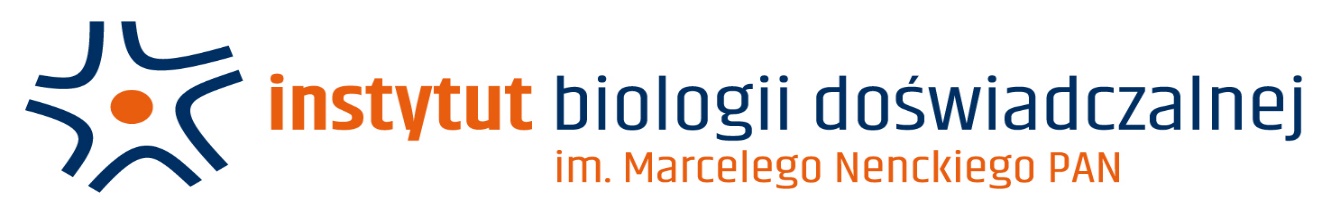  Warsaw, 05.01.2021 Request for quotation No  1/2021for  execution and deliveryPTMScan® Ubiquitin Standard Service or equivalent for two samplesto the Marceli Nencki Institute of Experimental Biology Polish Academy of SciencesOrdering party: Institute of Experimental Biology named after M. Nencki, Polish Academy of Sciences, with its registered office at 3 Pasteura Street, Warsaw (02-093), NIP: 525-000-92-69, REGON: 000325825Contact person for the contract: Filip Dziaczkowskie-mail: f.dziaczkowski@nencki.edu.plDeadline for submission of tenders: no later than 14.01.2021, to 12:00 p.m. I. Description of the subject matter of the contract:The subject of the contract is execution and delivery: PTMScan® Ubiquitin Standard Service or equivalent for two samplesSamples will be normalized by weight (milligrams of protein extract);Samples will be protease digested and fractionated by solid-phase extraction;Fractionated peptide Samples will be incubated with the designated immobilized PTM-motif antibody and peptides containing the corresponding PTM-sequences will be eluted. The peptide solution remaining after immunoaffinity purification will be retained and stored properly to enable further PTMScan® Discovery analyses, discarded or returned to Customer.The peptide fraction eluted from PTM-motif antibody will be analyzed by liquid chromatography-tandem mass spectrometry.Tandem mass spectra will be assigned to peptide sequences using SEQUEST or a comparable program. Peptide sequences assignments will be linked to parent ion peak intensities to measure approximate fold-changes in validated peptides between paired Samples.Time of delivery: max. to 10 weeks.The contractor undertakes to:- drawing up a contract in agreement with the Contracting party.It is allowed to submit in currencies other than PLN. For the comparison of offers, the selling rate on the date of the inquiry is used.II Criteria for the evaluation of tendersIn the selection process, the Contracting Authority shall be guided by the price criterion while fulfilling the conditions for participation in the procedure.III Description of the Preparation of the Offer and its Evaluation:The offer should be prepared on model No. 1 attached to the Inquiry.The offer should include information about the total net and gross value of the order: Before signing the contract, the Economic Operator, whose bid will be selected, will deliver the following scans: certificates of entry into the business register, REGON certificate and NIP certificate.Tenders must be sent electronically in the form of a scanned original tender by e-mail to the following address: f.dziaczkowski@nencki.edu.pl.Please mark the offer in the message title: PTMScan® Ubiquitin Standard Service.Only offers containing all the elements listed above will be evaluated.IV Additional information:In order to complete the order, a contract will be signed with the selected Contractor.2.	The Contract will be draw up by Contractor in agreement with the Contracting party.3.	The maximum completion date for each order under the contract is max. to 10 weeks (the declared delivery date is indicated by the Contractor in the offer).4. 	The Contracting Authority reserves the right to negotiate the terms of the contract with the best contractors.5. 	The Contracting Authority reserves the right not to select any of the Economic Operators.6. 	The choice of the Contractor will be announced on the website. The contracting authority shall do so without delay after the end of the procedure.